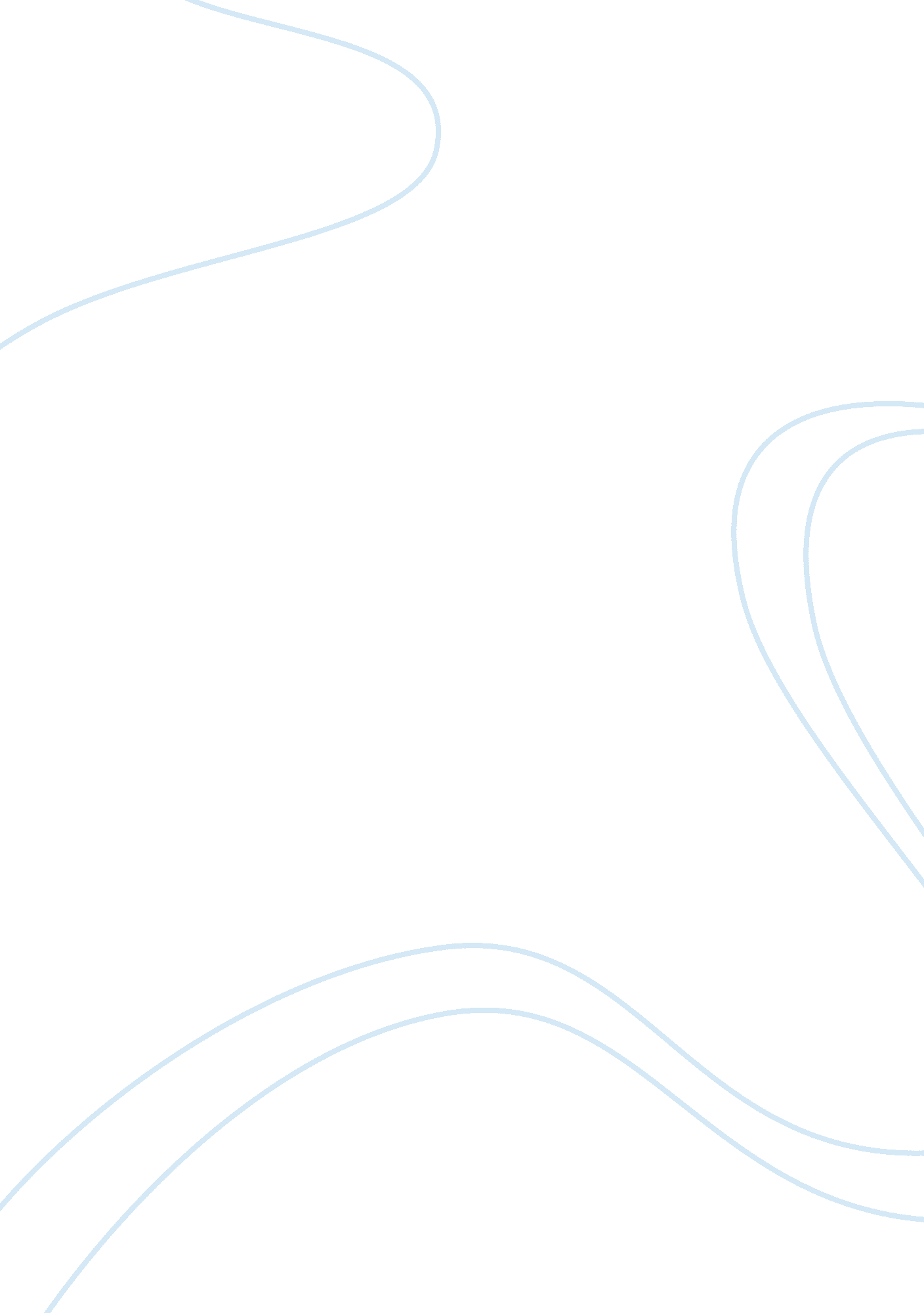 WewewewScience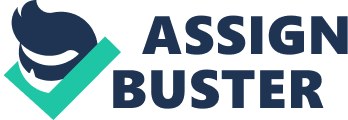 Krissy And Ericka — 12: 51 lyrics Send " 12: 51" Ringtone to Cell Phone Krissy And Ericka 12: 51 lyrics was added to the site 1 Feb, 2012 and since that time has 7117 hits and voted 38 times. Other popular Krissy And Ericka lyrics are: Don't Say You Love Me, Up Up Down Down and Change The World. Share Scrolling through my cellphone for the 20th time today Reading that text you sent me again Though I memorized it anyway It was in afternoon in December When it reminded you of the day When we bumped into each other But you didn't say hi cause I looked away And maybe that was the biggest mistake of my life And maybe I haven't moved on since that night Cause it's 12: 51 and I thought my feelings were gone But I'm lying on my bed, thinking of you again And the moon shines so bright, but I gotta dry these tears tonight Cause you're moving on and I'm not that strong to hold on any longer Oh oh oh oh... Then I saw you with her Didn't think you'd find another And my world just seemed to crash Shouldn't have thought that this would last [ Lyrics from: http://www. lyricsty. com/krissy-and-ericka-1251-lyrics. html ] And maybe that was the biggest mistake of my life And maybe I haven't moved on since that night Cause it's 12: 51 and I thought my feelings were gone But I'm lying on my bed, thinking of you again And the moon shines so bright, but I gotta dry these tears tonight Cause you're moving on and I'm not that strong to hold on any longer As the sky outside gets brighter And my eyes begin to tire I'm slowly drowning Inmemoriesof him And I know it shouldn't matter As my heart begins to shatter I'm left to wonder Just how it should have been... yeah... 12: 51 and I thought my feelings were gone But I'm lying on my bed, I'm not thinking of you again And the moon shines so bright, but I gotta dry these tears tonight Cause you're moving on and I'm not that strong to hold on Cause I'll prove you wrong that I can move on through this song So much stronger The Man Who Can't Be Moved lyrics Songwriters: Frampton, Andrew Marcus; Kipner, Stephen Alan; O Donoghue, Daniel John; Sheehan, Mark Anthony; Going back to the corner where I first saw you Gonna camp in my sleeping bag, I'm not gonna move Got some words on cardboard, got your picture in my hand Saying if you see this girl can you tell her where I am Some try to hand memoney, they don't understand I'm not broke I'm just a broken hearted man I know it makes no sense, but what else can I do How can I move on when I've been in love with you 'Cause if one day you wake up and find that you're missing me And your heart starts to wonder where on this earth I could be Thinking maybe you'll come back here to the place that we'd meet And you'd see me waiting for you on the corner of the street So I'm not moving I'm not moving Policeman says son you can't stay here I said there's someone I'm waiting for if it's a day, a month, a year Gotta stand my ground even if it rains or snows If she changes her mind this is the first place she will go Cause if one day you wake up and find that you're missing me And your heart starts to wonder where on this earth I could be Thinking maybe you'll come back here to the place that we'd meet [ From: http://www. elyrics. net/read/s/script-lyrics/the-man-who-can_t-be-moved-lyrics. html ] And you see me waiting for you on the corner of the street So I'm not moving I'm not moving I'm not moving I'm not moving People talk about the guy Who's waiting on a girl, oh whoa There are no holes in his shoes But a big hole in his world Maybe I'll get famous as the man who can't be moved And maybe you won't mean to but you'll see me on the news And you'll come running to the corner 'Cause you'll know it's just for you I'm the man who can't be moved I'm the man who can't be moved 'Cause if one day you wake up and find that you're missing me And your heart starts to wonder where on this earth I could be Thinking maybe you'll come back here to the place that we meet Oh, you see me waiting for you on a corner of the street So I'm not moving ('Cause if one day you wake up, find that you're missing me) I'm not moving (And your heart starts to wonder where on this earth I could be) I'm not moving (Thinking maybe you'll come back here to the place that we'd meet) I'm not moving Oh, you see me waiting for you on a corner of the street) Going back to the corner where I first saw you Gonna camp in my sleeping bag, I'm not gonna move Anne Curtis — Tinamaan Ako lyrics Send " Tinamaan Ako" Ringtone to Cell Phone Anne Curtis Tinamaan Ako lyrics was added to the site 4 Nov, 2011 and since that time has 739 hits and voted 4 times. Other popular Anne Curtis lyrics are: We'll Get There and Sukob Na. Share Nang kita ay makilala Napatulo ang laway ko Binti ko ay nangatog Ako'y sumemplang at nauntog Ewan ko, ano bang meron ka't kikay na to'y napaamo mo? Nabihag mo ang puso kong pihikan, agad na-in love sa'yo Ikaw ba ay isang droga at naaadik ako Isang kindat mo lang, mapapa-tumbling na ako Tinamaan na ako Walang hiya ka, Kupido Nasirang schedule ko Putres na kabaliwang ito Lumalaki nang eyebags ko 'Di makatulog dahil sa'yo Nagmumukhang zombie na ako 'Di mapakali ano ba ito? [ Lyrics from: http://www. lyricsty. com/anne-curtis-tinamaan-ako-lyrics. html ] Sana lang mapapansin mo rin, Ang kagandahan kong ito Hirap na kasi ang lola mo Nabaliw na ata sa kapapantasya sa'yo Daig mo pa si Pacman, napatumba ako Isang sulyap mo lang, natotorete na ang utak ko Tinamaan na ako Walang hiya ka, Kupido Nasirang schedule ko Putres na kabaliwang ito Tinamaan na ako Walang hiya ka, Kupido Nasirang schedule ko Putres na kabaliwan... Tinamaan ako (my papa) Pansinin mo ako (ohh sana) Oras ko'y iyong-iyo (kaloka) Sabihin mo lang sa akin na mahal mo ako, Ililibre ko ang tropa mo Tinamaan na ako Walang hiya ka, Kupido Nasirang schedule ko Putres na kabaliwang ito Tinamaan mo ako Hiling ko, Mr. Kupido Panain mo rin siya, Nang pagnasaan niya rin ako (La la la, la la, laa... ) Hiling ko, Mr. Kupido (La la la, la la, laa... ) (La la la, la la, laa... ) Hiling ko, Mr. Kupido (La la la, la la, laa... ) Erik Santos Your Love lyrics Send " Your Love" Ringtone to your Cell You’re the one that never lets me sleep To my mind, down to my soul you touch my lips You’re the one that I can’t wait to see With you here by my side i’m in ecstasy [refrain] I am all alone without you My days are dark without a glimpse of you But you came into my life I feel complete The flowers bloom, my morning shines And I can see [chorus] Your love is like the sun That lights up my whole world I feel the warmth inside Your love is like the river That flows down through my veins I feel the chill inside [ Lyrics from: http://www. lyricsmode. com/lyrics/e/erik_santos/your_love. html ] Every time I hear ourmusicplay Reminds me of the things that we’ve been through In my mind I can’t believe it’s true But in my heart the reality is you Coz’ I am all alone without you My days are dark without a glimpse of you But you came into my life I feel complete The flowers bloom, my morning shines And I can see Your love is like the sun That lights up my whole world I feel the warmth inside Your love is like the river That flows down through my veins I feel the chill inside Your love is like the sun That lights up my whole world I feel the warmth inside Your love is like the river That flows down through my veins I feel the chill inside Your love is like the sun That lights up my whole world I feel the warmth inside Your love is like the river That flows down through my veins I feel the chill inside MGA MAKABAGONG BANAT LINES! * I am an ASSIGNMENT. Wanna take me HOME?! * Why love a person who just makes you breakfast? When you can love me and be your breakfast! * Pimple ka ba?! Kasi kapag pinipilit kitang tanggalin, nasasaktan ako... * Girl: Aanhin mo yung hagdan? Boy: Aakyat sana ako sayo ng ligaw Girl: Di na kelangan! Yumuko ka nlang. Boy: Huh?! Bakit? Girl: Pakipulot ung puso ko, nahulog na kasi sayo! * Hangga't andito ako sa mundo, Huwag mong isipin na THE BEST na ang syota mo! * Pwede bang MCDO na lang itawag ko sayo?! Maxado kasing obvious kapag sinabi kong... " LOVE KO 'TO!!! " * Girl: Tikman mo tong cake. Masarap. Gawa kasi ng nanay ko. Boy: Ikaw nalang titikman ko. Gawa ka rin naman ng nanay mo eh! * Hi... Hmmm... Sabi ngdoctormalala na daw yung sakit ko sa puso... Dalawa na lang daw options ko. Either ICU or U C Me... * Boy: May gagawin ka ba bukas? Girl: Wala naman. Bakit? Boy: Tara, Pakasal tayo... * Boy: Miss, musician ka ba? Girl: Bakit? Boy: Pinapataas mo kasi nota ko eh... * Kapag feeling mo may kulang sa buhay mo... Isipin mong mabuti kung ano... aka... AKO na yon... * If you're nice, you can call me " baby" If you're sweet, you can call me " honey" If you're hot, you can call me... tonight! * Sabi ngteacherko kelangan ko raw ulit magaral ng alphabet. Kasi everytime I recite it... I always miss " U"... * Sana naging camera na lang ako, Para sa tuwing titingin ako sayo, ngingitian mo ko... * Kung may nagtanong sayo na: " kumain ka na ba? " Ang pinaka nice na sagot dyan ay... " di pa eh, gusto ko kasi matikman ka muna! " * Sana naging damit na lang ako... Para kahit minsan.. Itry mo kung bagay ako sayo... * My wish is to take off ur clothes kahit 1 beses lang... just wanna know how angels hide their wings... * Anong oras na? ... Para masulat ko sa diary ko kung anong oras ako na in-love sayo... " * If you're given a chance to love somebody... Why don't you try me?!?! * Boy: Miss, pwede ba tayong maglaro? kahit ano laro ok lang, wag lng taguan. Girl: Bakit ayaw mo ng taguan? Boy: Because a girl like you is impossible to find... * Boy: Excuse me, May I see the tag of your shirt?! Girl: Why? Boy: I just wanna see if you were " Made For Me" * Miss, naturukan ka ba ng anesthesia? Bakit di mo maramdamang mahal kita? * Nurse, CPR mo nga ako, coz you're taking my breath away. Paki-auscultate nga yung apical part ng thorax ko... And hear how my heart beats for you... * Miss, let me take your temperature... Coz I think you're hot! * I don't speak french... But I know how to kiss that way... * Kung ako'y pamasahe, ikaw naman ay gasolina... Alam mo kung bakit? Ikaw kasi ang dahilan kung bakit ako nagmamahal... * Super steady ka naman dyan... Galawin kaya kita... * Boy: Buti na lang walang MMDA dito noh... Girl : Bakit? Ano nangyari? Boy: Nagkabanggaan puso natin eh... * Buti pa ang cholesterol... may lugar dyan sa puso mo... * Pag ako yumaman, magtatayo ako ng grocery store at mura lng bilihin... .. Dahil sayo lng ako magmamahal... * Aabsent na ako sa lahat ng klase ko... Makapasok lang ako sa PUSO mo... * Question lang... Can you recommend a good bank where i can make a deposit? Kasi... Im planning to save all my love for you... * Boy: Idedelete na kita sa friendster ha... Girl: Bakit? Boy: Ayoko kasi ng friends lng eh... * Boy: Sana pinto ka na lang? Girl: Hay naku! Bakit nanaman? Boy: Para pwede kitang pasukan at labasan... * Grabe na talaga mga banat ngayon noh? Sa sobrang dami wala na akong maisip... kundi IKAW... ****************** * Boy: Miss, para kang sembreak... Girl: Hay naku, Banat nnman... Aber bakit? Boy: Amboring mo eh...!!! * Boy: Alam mo para kang bisyo... Girl: Hihi... Dahil ba hindi mo ko maiwasan? Boy: Hindi. Sinisira mo kasi buhay ko!!! * Girl: Alam mo para kang shades... Boy: .. Bakit naman? Kasi bagay ako sayo? Girl: Hindi! Kasi nagdidilim ang paningin ko pag nakikita kita!!! * Kapag may nagsabi sayo na di ka magaling manamit at magbihis... Sumagot ka: " Alam ko! Pero magaling ako maghubad!!! * Kunwary dictionary ako... Sigurado kahit saang page mo tingnan... Hindi mo ako mahahanap... Wala naman kasi akong meaning sayo! * Ang pagmamahal ko sa kanya ay parang paborito kong pagkain... UBOS NA!!! Girl: May bagong unlimited ah? Boy: Oh? Nu naman unli un? Girl: Ikaw, unlimited ka sa puso ko! Boy: Wow ha! talaga? Girl: OO! BUKAS EXPIRED KNA!!! * Banat ng bitter na ex: " So what kung may chemistry kayo? Bukod sa may history tayo... I know your anatomy... " I just got out of a two year relationship with my boyfriend a few months ago, and I'm just looking for some GOOD quotes about moving on, letting go, or just not needing somebody anymore. Anybody have any? * 3 years ago * Report Abuse Additional Details Something like... Sometimes giving up doesn't mean you're weak; it just means you're strong enough to let go. years ago Key Best Answer - Chosen by Asker " There are things that we never want to let go of, people we never want to leave behind. But keep in mind that letting go isn’t the end of the world; it’s the beginning of a new life. " " We find by losing. We hold fast by letting go. We become something new by ceasing to be something old. " " In the end these things matter most: How well did you love? How fully did you love? How deeply did you learn to let go? " " Trying creates impossibilities, letting go creates what is desired. " " We must learn to let go, to give up, to make room for the things we have prayed for and desired. " We must be willing to let go of the life we have planned, so as to accept the life that is waiting for us. " " Letting go doesn't mean we don't care. Letting go doesn't mean we shut down. Letting go means we stop trying to force outcomes and make people behave. It means we give up resistance to the way things are, for the moment. It means we stop trying to do the impossible--controlling that which we cannot--and instead, focus on what is possible--which usually means taking care of ourselves. And we do this in gentleness, kindness, and love, as much as possible. " P. S. Hope this helps! Let me know if you need more! Source(s): http://www. livinglifefully. com/lettinggo. htm * 3 years ago * Report Abuse * 1 person rated this as good Asker's Rating: Asker's Comment: Thanks guys! Other Answers (10) * Terri D . here a few ... " One day I just realized he was gone for good -- and it was okay" “ Word of advice, if you have to work this hard, its not working. ” The O. C. “ Stop trying to change yourself for a relationship that's not meant to be. ” ---Sex and the City " You're right; I'm not who I once was, because we aren't who we once were" “ I never asked for it to be over. Then again, I never asked for it to begin. That's the way it is with life, some of the most beautiful days come completely by chance; but even the most beautiful days have their sunsets. ” " Do you know that feeling of being completely indifferent? So much that it hurt? So much that it makes you bitter? I guess you wouldn't know unless you've experienced it. It's that feeling of being totally stuck, not knowing what to do or where to go from here. It's painful and it hurts, but one day, you'll wake up, and that feeling will be completely gone, and even though you'll have to start from square one, the pain begins to fade, and you realize you're not hurting that much anymore. * 3 years ago * Report Abuse * 1 person rated this as good * EJ Addy The one song I love (that has some great quotes in the lyrics) for that feeling is " I'm Moving On" by Rascal Flatts. I'm movin' on At last I can see life has been patiently waiting for me And I know there's no guarantees, but I'm not alone There comes a time in everyone's life When all you can see are the years passing by And I have made up my mind that those days are gone Hope this helps! * 3 years ago * Report Abuse * trina People have a hard time letting go of their suffering. Out of a fear of the unknown, they prefer suffering that is familiar. -Thich Nhat Hanh Letting go doesn't mean we don't care. Letting go doesn't mean we shut down. Letting go means we stop trying to force outcomes and make people behave. It means we give up resistance to the way things are, for the moment. It means we stop trying to do the impossible--controlling that which we cannot--and instead, focus on what is possible--which usually means taking care of ourselves. And we do this in gentleness, kindness, and love, as much as possible. -Melody Beattie Source(s): http://www. movingonquotes. net/ www. movingonquotes. net/move-on-quotes. … * 3 years ago * Report Abuse * lola banoi “ Scar tissue is stronger than regular tissue. Realize the strength, move on. ” - Henry Rollins Take a second out to think about this: in your life you search and search for the right person for you. Every time you break up with someone you get one step closer to that person. You should look at moving on as getting closer to meeting the one. - Ian Philpot We must be willing to let go of the life we have planned, so as to accept the life that is waiting for us. - Joseph Campbell There are lots on this site. I went there after I broke up with my Boyfriend and found them really helpful. Also, I am quite happy on my own now! So keep smiling hun, andthe stormwill pass. Source(s): http://www. movingonquotes. net/ * 3 years ago * Report Abuse * Jo W “ When we become aware that we do not have to escape our pains, but that we can mobilize them into a common search for life, those very pains are transformed from expressions of despair into signs of hope” - Henri Nouwen “ Recession is likeFailure, it is an Event not a Person, so Just Move on” - Mina Tadros “ She will chase you around for a while but there gonna be one day when she gets tried of running and she gonna move on. At that moment you are going to wish you had let her catch you. ” - savannah inman “ I've been over there before. We have to move on. You can't always live in the past of what we did or what we were and I moved on. ” - Maurice Cheeks “ I think it's great. You know, just putting the past behind us, just move on. We had three great years together. It was good for us to be able to put this behind us and move on. ” - Kobe Bryant “ This is not something you just sort of go, oh, got carjacked and shot, all right, move on--you don't just move on. ” - Elizabeth Vargas “ So never let go of something good. Never let go of something you love. For you may may not find another reason above to try adn find the reason for it inside” - shelby dawson Can one ever let go of the past when the future becomes the present and the present becomes your past? ” - TERESA MORGAN “ let go' for i am ready to see life at its fullest and live to the best of myself, and for that reason i am now spontaneous, happy and feel whole. ” - nicole gilbert “ If you want a taste of heaven, you have to let go of everthing” - James Dowler Gow “ When you learn to love, you also need to learn how to let go. ” - Rodel Natividad Casio “ Hurt is just a reflection of our selfishness. The getting hurt you feel, the more selfish you are. Try to let go is the right antidote. ” - Lenny Hidayat Source(s): ttp://www. quotesdaddy. com/quote/609191/… http://www. quotesdaddy. com/find/quote/mo… http://www. quotesdaddy. com/find/quote/mo… http://www. quotesdaddy. com/find/quote/le… * 3 years ago * Report Abuse * Happy Feet " Sometimes you have to let someone go to see if there is anything worth holding on to. " " Moving on is simple, it's what you leave behind that's hard. " " If you love something, let it go. If it comes back to you, its yours forever. If it dosent, then it was never meant to be. " “ Relationships are like glass. Sometimes it is better to leave them broken than try to hurt yourself putting it back together. * 3 years ago * Report Abuse * *Blind Snooker Shot (Angel)© Life is like riding a bicycle. To keep your balance you must keep moving. Albert Einstein To move freely you must be deeply rooted. Bella Lewitsky Those who do not move, do not notice their chains. Rosa Luxemburg Moving on, is a simple thing, what it leaves behind is hard. Dave Mustaine Sometimes the cards we are dealt are not always fair. However you must keep smiling & moving on. Tom Jackson To be able to move on, one has to learn to forgive not only the person (or people) who have done one wrong but also oneself. Eugenia Tripputi Life is about making the right decisions and moving on. JoshForgivenessand letting go are steps on our road back tohappiness. Tina Dayton Courage is not the absence of fear, but simply moving on with dignity despite that fear. Pat Riley If someone you love hurts you cry a river, build a bridge, and get over it. Unknown Don't cry for a man who's left you, the next one may fall for your smile. Mae West More from other Sites: http://thinkexist. com/quotes/like/moving… http://www. aimgirl. com/talk/index. php? sh… Have a nice day! :) * 3 years ago * Report Abuse * Jonathan Huie The darkest night is often the bridge to the brightest tomorrow. - Jonathan Lockwood Huie Courage doesn't always roar. Sometimes courage is the quiet voice at the end of the day saying, " I will try again tomorrow. " - Mary Anne Radmacher You are never too old to set another goal or to dream a new dream. - C. S. Lewis The greatest glory in living lies not in never falling, but in rising every time we fall. - Nelson Mandela Celebrate endings - for they precede new beginnings. - Jonathan Lockwood Huie Courage is the power to let go of the familiar. - Raymond Lindquist Success consists of going from failure to failure without loss of enthusiasm. Winston Churchill Fall seven times, stand up eight. - Japanese Proverb Discontent is the first necessity of progress. - Thomas Edison My Mama always said you've got to put the past behind you before you can move on. - the movie Forest Gump Every wall is a door. - Ralph Waldo Emerson We must be willing to get rid of the life we've planned, so as to have the life that is waiting for us. The old skin has to be shed before the new one can come. - Joseph Campbell Source(s): http://www. dreamthisday. com/starting-ove… * 3 years ago * Report Abuse * Kai " Change is never easy. You fight to hold on. You fight to let go. ” " Growing up is never easy. You hold on to things that were. You wonder what's to come. But that night, I think we knew it was time to let go of what had been, and look ahead to what would be. Other days. New days. Days to come. The thing is, we didn't have to hate each other for getting older. We just had to forgive ourselves... for growing up. ” “ Over the course of the average lifetime you meet a lot of people. Some of them stick with you through thick and thin. Some weave their way through your life and disappear forever. But once in a while someone comes along who earns a 